ОШ «КАРАЂОРЂЕ»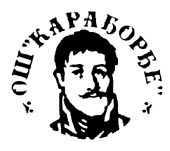 34210 Рача, Карађорђева 102тел-факс 034/751-251, 751-468,e-mail:oskarraca@gmail.comШКОЛСКА 2016/17. годинаДопунска настава  ученика VIII – 3Одељенски старешина: Петровић АнаПРЕДМЕТ: _____________________ПРЕДМЕТНИ НАСТАВНИК:___________________________ ТЕКУЋИ МЕСЕЦ:______________________  Напомена: У колони испод датума упишите датум одржавања допунске наставе	        Присутан ученик је дужан да се потпише оног дана када присуствује  допунској настави	         Попуњене табеле предати одељенском старешини.      Одељенски старешина						_______________________________ 							Ана ПетровићОШ «КАРАЂОРЂЕ»34210 Рача, Карађорђева 102тел-факс 034/751-251, 751-468,e-mail:oskarraca@gmail.comШКОЛСКА 2016/17. годинаДопунска настава  ученика VIII – 1Одељенски старешина: Драгана СтевановићПРЕДМЕТ: ______________________ПРЕДМЕТНИ НАСТАВНИК:___________________________ ТЕКУЋИ МЕСЕЦ:_________________________   Напомена: У колони испод датума упишите датум одржавања допунске наставе	        Присутан ученик је дужан да се потпише оног дана када присуствује  допунској настави	         Попуњене табеле предати одељенском старешини.                                                                                 Одељенски старешина						_______________________________ 							Драгана Стевановић                                                      	ОШ «КАРАЂОРЂЕ»34210 Рача, Карађорђева 102тел-факс 034/751-251, 751-468,e-mail:oskarraca@gmail.comШКОЛСКА 2016/17. годинаДопунска настава  ученика VIII – 2Одељенски старешина: Гајић МиланкаПРЕДМЕТ: ______________________ПРЕДМЕТНИ НАСТАВНИК:___________________________ ТЕКУЋИ МЕСЕЦ:________________________Напомена: У колони испод датума упишите датум одржавања допунске наставе	        Присутан ученик је дужан да се потпише оног дана када присуствује  допунској настави	         Попуњене табеле предати одељенском старешини                  Одељенски старешина:      ______________________                Гајић МиланкаРед.бр.ИМЕ И ПРЕЗИМЕ УЧЕНИКА1.Недеља(датум)_______2.Недеља(датум)_______3.Недеља(датум)_______4.Недеља(датум)_______5.Недеља(датум)_______Бејзаку АрбенБлагојевић НиколаБожић ЈованаВеличковић ЖикицаГрковић МаркоЂокић НинаЖивановић ИванаЖивуловић ЂорђеКовачевић КатаринаМаринковић НиколетаМилојевић МариоМилошевић МилошОбрадовић ЈулијанаПетровић АнђелаПетровић МаријаПрокић НиколаРадојковић ТеодораРашковић Михајило20.Родић Миливоје21.Савковић Сандра22.Станојевић Јована23.Урошевић УрошРед.бр.ИМЕ И ПРЕЗИМЕУЧЕНИКА1.Недеља(датум)_______2.Недеља(датум)_______3.Недеља(датум)_______4.Недеља(датум)_______5.Недеља(датум)_______Алексић АлексаАлексић БојанаВасиљевић АлександарВеселиновић ФилипЂоковић АндрејаЂорђевић КатаринаЈозић ИванаМаксимовић НаталијаМаричић АнђелаМилановић ЈеленаМиливојевић АлександарМиловановић СтефанМисирлић ВладимирМладеновић НаталијаНиколић АнастасијаПашић МилијаПерић КатаринаРадошевић АнастасијаСтојковић МартаУскоковић ОгњанаРед.бр.ИМЕ И ПРЕЗИМЕ УЧЕНИКА1.Недеља(датум)_______2. Недеља(датум)_______3.Недеља(датум)_______4.Недеља(датум)_______5.Недеља(датум)_______Адамовић НиколаЖивуловић КристијанЈевтић ЛазарМарић АлексаМарковић ТијанаМилановић КристинаМилановић МилицаМиленовић ЕмилијаМилосављевић АнастасијаМилошевић ЈасминаНиколић СтефанПавловић ЛазарПетровић МиланПетровић Стефан Радовић ДраганРистић ЈованаСтевановић АнђелаСтевановић ДијанаСтевановић ИванТимић Стефан